Our Lady of Peace Catholic Primary and Nursery School3CK Saint John Bosco Weekly Timetable – 2020‘With Christ in our hearts, together we grow.’MondayTuesdayWednesdayThursdayFriday8.45 – 8.55amRegister/Morning MathsRegister/Morning HandwritingRegister/Morning MathsRegister/Morning HandwritingRegister/Morning Maths9.00- 9.30amGospel AssemblyAssemblyAssemblyAssemblyAssembly9.30 – 10.30amMathsMathsMathsMathsMaths10.30 – 10.45amBREAKBREAKBREAKBREAKBREAK10.45 – 11.00amGPSGPSSpellingsGPSSpelling Test11.00 – 12.00pmEnglishEnglishEnglishEnglishEnglish12.00 – 1.00pmLUNCHLUNCHLUNCHLUNCHLUNCH1.00 – 2.00pmPET. Tables Rock starsT. Tables Rock starsT. Tables Rock starsSpelling Test1.00 – 2.00pmPERETopic /ScienceICT (1-40)French(1-1:40)Games(1:40-2)2.00 – 3.00pmREMusic (2-2:30)Guided Reading (2:30 – 3)Guided ReadingPSHE(1:40 to 2pm)Guided ReadingArt (2-2:50)Golden Time3.00-3.15pmREMusic (2-2:30)Guided Reading (2:30 – 3)Guided ReadingPSHEScience/ TopicPSHE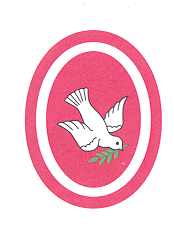 